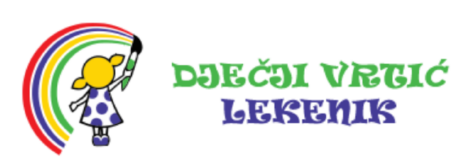 DJEČJI VRTIĆ LEKENIKHermanna Gmeinera 1LekenikUPRAVNO VIJEĆEIZVOD IZ ZAPISNIKAs 32. sjednice Upravnog vijeća Dječjeg vrtića Lekenik održane dana 30. prosinca 2021. godine elektronskim putem uslijed pandemije COVID-19.Sjednici su bili nazočni: Ljilja Dolovčak Mikočević, Sanja Šimović, Lucija Hapčić, Ivana Ćosić, Ivana Bajc, Mario Čović, Josip Ćosić te ravnateljica Mirjana Božić. U ulozi zapisničarke bila je Marina Antunović, pedagoginja Dječjeg vrtića Lekenik.Predsjednica Ljilja Dolovčak Mikočević predlaže sljedeći:Dnevni red sjednice:Usvajanje zapisnika s 31. sjednice Upravnog vijeća Dječjeg vrtića Lekenik.Zapisnik povjerenstva za provedbu natječaja za radno mjesto odgojitelja (m/ž) – program predškole van redovitog programa od 9 h tjedno – ovjereni scan.Prijedlog ravnateljice Upravnom vijeću o izboru odgojitelja (m/ž) – program predškole van redovitog programa od 9 h tjedno.Odluka Upravnog vijeća o izboru odgojitelja (m/ž) – program predškole van redovitog programa od 9 h tjedno.Prijedlog financijskog plana Dječjeg vrtića Lekenik za 2022. godinu i projekcije za 2023. i 2024. godinu uz obrazloženje.Razno.TOČKA 1.Zapisnik s 31. sjednice Upravnog vijeća održane 13. prosinca 2021. jednoglasno se usvaja.TOČKA 2.Članovima Upravnog vijeća dostavljen Zapisnik povjerenstva za zapošljavanje na radno mjesto odgojitelja/ice – program predškole van redovitog programa od 9 h tjedno – ovjereni scan.TOČKA 3.Prijedlog ravnateljice Upravnom vijeću o neodabiru odgojitelja/ice – program predškole van redovitog programa od 9 h tjedno zbog zaprimljene prijave s nepotpunom dokumentacijom.TOČKA 4.Članovi Upravnog vijeća jednoglasno donose odluku o neodabiru odgojitelja/ice – program predškole van redovitog programa od 9 h tjedno zbog zaprimljene prijave s nepotpunom dokumentacijom.TOČKA 5.Članovima Upravnog vijeća priložen je u materijalima prijedlog financijskog plana Dječjeg vrtića Lekenik za 2022. godinu i projekcije za 2023. i 2024. godinu uz obrazloženje.TOČKA 6.Nema dodatnih komentara niti prijedloga od strane članova Upravnog vijeća.ZAPISNIČAR							PREDSJEDNICAMarina Antunović					Ljilja Dolovčak Mikočević, mag. oec